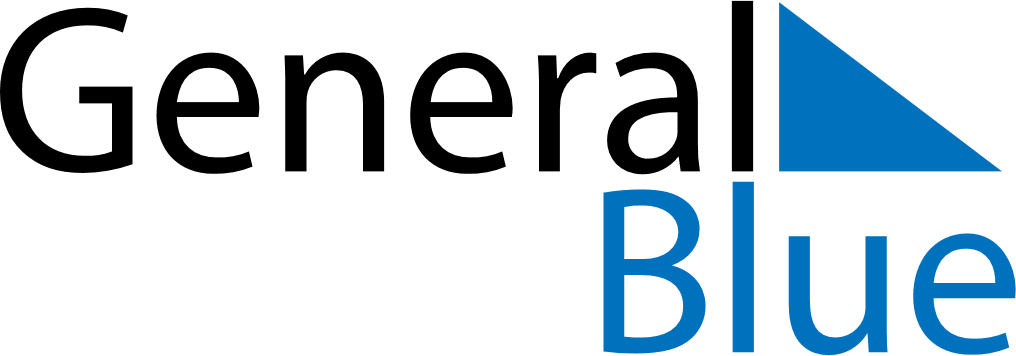 June 1637June 1637June 1637June 1637June 1637SundayMondayTuesdayWednesdayThursdayFridaySaturday123456789101112131415161718192021222324252627282930